Terapia pedagogiczna
Agata Fir
Zadanie:W każdej tabelce wskaż taką samą sylabę jak ta, która jest zaznaczona na czerwono. Spróbuj przeczytać cały wyraz.
Powodzenia! 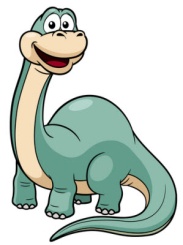 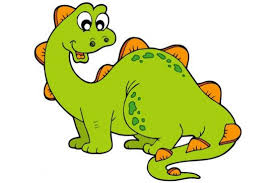 Brawo! SOFASOFASOFASYSESOMISAMISAMISASASYSEFOSAFOSAFOSASÓSYSALASYLASYLASYSESASYSAMOLOTSAMOLOTSAMOLOTSOSASYSEKATORSEKATORSEKATORSYSÓSESOBOTASOBOTASOBOTASESOSYSYLABASYLABASYLABASOSÓSYAUTOBUSYAUTOBUSYAUTOBUSYSOSYSESYRENASYRENASYRENASASÓSY